Об утверждении Порядка 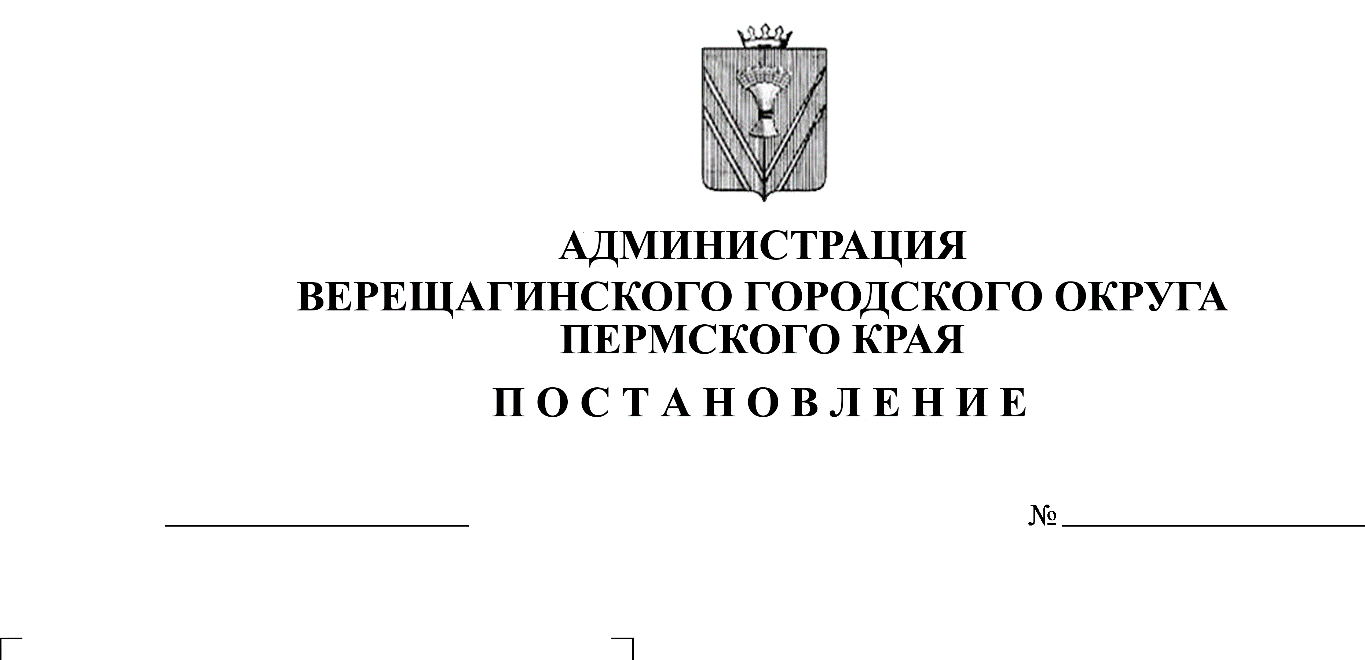 предоставления и расходования субсидий на реализацию отдельныхмероприятий муниципальной программы «Охрана окружающей среды» В соответствии со статьей 78.1 Бюджетного Кодекса Российской Федерации, Федеральным законом от 06 октября 2003 г. № 131-ФЗ «Об общих принципах организации местного самоуправления в Российской Федерации»,   руководствуясь Уставом муниципального образования Верещагинский городской округ Пермского края, администрация Верещагинского городского округа ПОСТАНОВЛЯЕТ:Утвердить прилагаемый Порядок предоставления и расходования субсидий на реализацию отдельных мероприятий муниципальной программы «Охрана окружающей среды».Установить расходные обязательства муниципального образования Верещагинский городской округ Пермского края по реализации отдельных мероприятий муниципальной программы «Охрана окружающей среды»:совершенствование     и     развитие  информационного  экологическогоцентра; 	2.2. оснащение и обновление зала природы в музее.  Определить администрацию Верещагинского городского округа Пермского края главным распорядителем бюджетных средств по реализации отдельных мероприятий муниципальной программы «Охрана окружающей среды», установленных пунктом 2 настоящего постановления.Настоящее постановление вступает в силу с момента официального опубликования в районной газете «Заря» и распространяется на правоотношения, возникшие с 01 января 2020 года.Контроль исполнения постановления возложить на первого заместителя главы администрации городского округа Нохрина Д.А.Глава городского округа – глава администрации Верещагинского городского округа Пермского края                                             С.В. Кондратьев ПОРЯДОКпредоставления и расходования субсидийна реализацию отдельных мероприятий муниципальной программы«Охрана окружающей среды»1. Общие положения1.1	 Порядок предоставления и расходования субсидий на реализацию отдельных мероприятий муниципальной программы «Охрана окружающей среды» (далее - Порядок) распространяется на реализацию следующих мероприятий муниципальной программы «Охрана окружающей среды», утвержденной постановлением администрации Верещагинского городского округа Пермского края от 21 января 2020 г № 254-01-01-35 (далее – отдельные мероприятия Программы):1.1.1 совершенствование и развитие информационного экологического центра;1.1.2	оснащение и обновление зала природы в музее.  1.2	Настоящий Порядок устанавливает правила предоставления и расходования субсидий на реализацию отдельных мероприятий Программы, порядок возврата, контроля за использованием субсидий и предоставления отчетности.2. Порядок предоставления и расходования субсидий2.1	Предоставление субсидий на реализацию отдельных мероприятий Программы осуществляется за счет средств бюджета Верещагинского городского округа Пермского края в пределах бюджетных ассигнований и лимитов бюджетных обязательств, утвержденных сводной бюджетной росписью Верещагинского городского округа Пермского края на текущий финансовый год и плановый период.2.2. Размер предоставления субсидий на реализацию отдельных мероприятий Программы определяется:2.2.1. по совершенствованию и развитию  информационного экологического центра до 30000,0 рублей;  2.2.2. по оснащению  и обновлению зала природы в музее  до 20000,0 рублей.2.3. Финансовое обеспечение реализации отдельных мероприятий Программы осуществляется в форме субсидий на иные цели муниципальным учреждениям Верещагинского городского округа Пермского края (далее - Учреждения).2.4. Предоставление субсидий на иные цели осуществляется в соответствии с Порядком определения объема и условий предоставления субсидии на иные цели муниципальным бюджетным и автономным учреждениям из бюджета Верещагинского городского округа Пермского края, утвержденным постановлением администрации Верещагинского городского округа Пермского края от 27 января 2020 г. № 254-01-01-66, на основании соглашения о предоставлении из бюджета Верещагинского городского округа Пермского края субсидий на иные цели (далее - Соглашение), заключенного между администрацией Верещагинского городского округа Пермского края и Учреждением.2.5.	Перечисление субсидии на иные цели Учреждениям осуществляется в сроки, установленные Соглашением.2.6 	Субсидии расходуются Учреждениями на реализацию отдельных мероприятий Программы по следующим направлениям:2.6.1	по совершенствованию и развитию информационного экологического центра:2.6.1.1	приобретение подарочной и сувенирной продукции для участников мероприятий, направленных на формирование экологической культуры и экологического мировоззрения у дошкольников, учащихся и населения округа, воспитание бережного отношения к природе (далее – мероприятия экологической направленности) общей стоимостью до 10000,0 рублей;2.6.1.2	приобретение изданий экологической направленности общей стоимостью до 20000,0 рублей;       2.6.2	по оснащению  и обновлению зала природы в музее - приобретение оборудования и наглядных материалов общей стоимостью до 20 000,00 рублей.2.7	Показателями результативности использования субсидии являются:2.7.1	по совершенствованию и развитию информационного экологического центра - количество проведенных  мероприятий экологической направленности;2.7.2  по оснащению и обновлению зала природы в музее - количество проведенных экскурсий в зале природы.3. Порядок возврата  субсидий3.1 В случае выявления факта нецелевого использования субсидии, а также нарушения условий, установленных при предоставлении субсидии, субсидия подлежит возврату в бюджет Верещагинского городского округа Пермского края в соответствии с действующим законодательством.3.2	Не использованные в текущем финансовом году остатки субсидии на иные цели, предоставленные из бюджета Верещагинского городского округа Пермского края, подлежат возврату Учреждениями в бюджет Верещагинского городского округа Пермского края в соответствии с действующим законодательством.4. Отчетность и контроль за  использованием  субсидий4.1	Ежеквартально, не позднее 10-го числа месяца, следующего за отчетным кварталом (по разовым мероприятиям - в течение 10 рабочих дней после проведения мероприятия) и ежегодно не позднее 10 января года, следующего за отчетным, Учреждения представляют в сектор охраны окружающей среды и природопользования администрации Верещагинского городского округа Пермского края отчет об использовании субсидии на реализацию отдельных мероприятий Программы и отчет о достижении значений показателей результативности по формам, установленным Соглашением.4.2	Учреждения несут ответственность за нецелевое использование субсидий, соблюдение условий, установленных при предоставлении субсидий, полноту, качество, достоверность и своевременность предоставления отчетности и документов, в соответствии с действующим законодательством.4.3	Администрация Верещагинского городского округа Пермского края, Управление финансов администрации Верещагинского городского округа Пермского края и  Контрольно – счетная палата Верещагинского городского округа Пермского края осуществляют контроль за целевым использованием субсидий, соблюдением требований и условий ее предоставления, установленных настоящим Порядком на реализацию отдельных мероприятий Программы.В случае нарушения Учреждениями условий Соглашения администрация Верещагинского городского округа Пермского края вправе до устранения нарушений приостановить перечисление Учреждениям субсидии на иные цели.УТВЕРЖДЕНпостановлением администрацииВерещагинского городского округаот 08.09.2020 № 254-01-01-1368